О внесении изменений в постановление администрации муниципального района «Печора» от 04.02.2019 № 122 «Об утверждении Административного регламента исполнения управлением финансов муниципального района «Печора» муниципальной функции  по контролю за соблюдением статьи 99 Федерального закона № 44-ФЗ «О контрактной системе в сфере закупок товаров работ, услуг для обеспечения государственных и муниципальных нужд» В соответствии с Порядком разработки и принятия органами местного самоуправления в Республике Коми административных регламентов осуществления муниципального контроля, утвержденным постановлением Правительства Республики Коми от 31.01.2012 № 22 (в ред. Постановлений Правительства РК от 16.08.2017 № 437, от 02.10.2018 № 427), администрация  ПОСТАНОВЛЯЕТ:Внести в постановление администрации муниципального района «Печора» от 04.02.2019 № 122 «Об утверждении Административного регламента исполнения управлением финансов муниципального района «Печора» муниципальной функции  по контролю за соблюдением статьи 99 Федерального закона № 44-ФЗ «О контрактной системе в сфере закупок товаров работ, услуг для обеспечения государственных и муниципальных нужд» (далее – постановление) следующие изменения:Подпункт 4) пункта 1.3.1. подраздела 1.3. раздела 1 приложения к постановлению изложить в следующей редакции:«4) Федеральным законом от 05.04.2013 № 44-ФЗ «О контрактной системе в сфере закупок товаров, работ, услуг для обеспечения государственных и муниципальных нужд»;».1.2. В пункте 1.5.1 подраздела 1.5. раздела 1 приложения к постановлению  слова «контроля в финансово-бюджетной сфере» заменить словами «контроля в сфере закупок».1.3. В подпункте 1) пункта 3.4.2. подраздела 3.4. раздела 3 приложения к постановлению слова «для исполнения предписания в случаях, установленных Федеральным законом,  либо об отсутствии оснований для выдачи предписания» заменить словами «для исполнения представления, предписания в случаях установленных Федеральным законом,  либо об отсутствии оснований для выдачи представления, предписания».1.4. Подпункт 4) пункта 3.4.2. подраздела 3.4. раздела 3 приложения к постановлению изложить в следующей редакции:«4) Представление, предписание направляется (вручается) представителю объекта контроля в срок не более 5 рабочих дней со дня принятия решения о выдаче обязательного для исполнения представления, предписания в соответствии с подпунктом 1) пункта 3.4.2. подраздела 3.4. раздела 3 настоящего Административного регламента.».1.5. Пункт 3.4.3. подраздела 3.4. раздела 3 приложения к постановлению изложить в следующей редакции:«3.4.3. Представление, предписание должно содержать сроки его исполнения.».1.6. Пункт 3.4.4. подраздела 3.4. раздела 3 приложения к постановлению изложить в следующей редакции:«Должностное лицо Управления финансов (при проведении камеральной проверки одним должностным лицом) либо руководитель проверочной группы Управления финансов обязаны осуществлять контроль за выполнением объектом контроля представления, предписания.В случае неисполнения в установленный срок представления, предписания Управления финансов к лицу, не исполнившему такое представление, предписание, применяются меры ответственности в соответствии с законодательством Российской Федерации.».1.7. Пункт 3.4.6. подраздела 3.4. раздела 3 приложения к постановлению изложить в следующей редакции:«Результатом исполнения административной процедуры реализации результатов проведения контрольного мероприятия является:1) преставление (форма представлена в приложении № 11 к настоящему административному регламенту);2) предписание (форма представлена в приложении № 12 к настоящему административному регламенту);3) справка об отсутствии оснований для выдачи предписания (форма представлена в приложении № 13 к настоящему административному регламенту);4)  приказ о назначении внеплановой  выездной проверки.».1.8. В подпункте 1) пункта 3.4.7. подраздела 3.4. раздела 3 приложения к постановлению после слов «на бумажном носителе» добавить слово «преставления»;1.9. В подпункте 2) пункта 3.4.7. подраздела 3.4. раздела 3 приложения к постановлению после слов «для выдачи» добавить слово «преставления».1.10. Приложение № 1 к Административному регламенту исполнения управлением финансов МР «Печора» муниципальной функции по контролю за соблюдением статьи 99 Федерального закона № 44-ФЗ, утвержденному постановлением администрации МР «Печора» от 04.02.2019 г. № 122,  изложить в новой редакции (Приложение 1).1.11. Приложение № 2 к Административному регламенту исполнения управлением финансов МР «Печора» муниципальной функции по контролю за соблюдением статьи 99 Федерального закона № 44-ФЗ, утвержденному постановлением администрации МР «Печора» от 04.02.2019 г. № 122,  изложить в новой редакции (Приложение 2).1.12. Приложение № 3 к Административному регламенту исполнения управлением финансов МР «Печора» муниципальной функции по контролю за соблюдением статьи 99 Федерального закона № 44-ФЗ, утвержденному постановлением администрации МР «Печора» от 04.02.2019 г. № 122,  изложить в новой редакции (Приложение 3).1.13. Приложение №  5 к Административному регламенту исполнения управлением финансов МР «Печора» муниципальной функции по контролю за соблюдением статьи 99 Федерального закона № 44-ФЗ, утвержденному постановлением администрации МР «Печора» от 04.02.2019 г. № 122,  изложить в новой редакции (Приложение 4).1.14. Приложение № 7 к Административному регламенту исполнения управлением финансов МР «Печора» муниципальной функции по контролю за соблюдением статьи 99 Федерального закона № 44-ФЗ, утвержденному постановлением администрации МР «Печора» от 04.02.2019 г. № 122,  изложить в новой редакции (Приложение 5).1.15. Приложение № 11 к Административному регламенту исполнения управлением финансов МР «Печора» муниципальной функции по контролю за соблюдением статьи 99 Федерального закона № 44-ФЗ, утвержденному постановлением администрации МР «Печора» от 04.02.2019 г. № 122,  изложить в новой редакции (Приложение 6).1.16. Приложение № 12 к Административному регламенту исполнения управлением финансов МР «Печора» муниципальной функции по контролю за соблюдением статьи 99 Федерального закона № 44-ФЗ, утвержденному постановлением администрации МР «Печора» от 04.02.2019 г. № 122,  изложить в новой редакции (Приложение 7).1.17. Приложение к постановлению дополнить Приложением № 13 к Административному регламенту исполнения управлением финансов МР «Печора» муниципальной функции по контролю за соблюдением статьи 99 Федерального закона № 44-ФЗ, утвержденному постановлением администрации МР «Печора» от 04.02.2019 г. № 122 (Приложение 8).2. Настоящее постановление вступает в силу со дня его принятия и подлежит размещению на официальном сайте управления финансов  муниципального района «Печора».3. Контроль за исполнением настоящего постановления возложить на начальника управления финансов муниципального района «Печора».                  И.о. главы муниципального района –руководителя администрации                                                                  Р.И. ГрибановПриложение 1к постановлению администрации МР «Печора»от 30.07.2020 г. № 672   «Приложение 1к Административному регламентуисполнения Управлением финансовМР «Печора»муниципальной функциипо контролю за соблюдением статьи 99 Федерального закона № 44 -ФЗ, утвержденномуПостановлениемАдминистрации МР «Печора»от 04.02.2019 г. № 122БЛОК-СХЕМАИСПОЛНЕНИЯ МУНИЦИПАЛЬНОЙ ФУНКЦИИ».Приложение  2к постановлению администрации МР «Печора»от 30.07.2020 г. № 672   «Приложение 2к Административному регламентуисполнения Управлением финансовМР «Печора»муниципальной функциипо контролю за соблюдением статьи 99 Федерального закона № 44 -ФЗ, утвержденномуПостановлениемАдминистрации МР «Печора»от 04.02.2019 г. № 122О проведении  контрольного мероприятия               (указывается метод осуществления муниципального финансового контроля)                                   (указывается полное наименование либо  фамилия и инициалы объектов контроля)_____________________________________________________________________________________________(место нахождения объекта контроля)___________________________________________________________________________________________(место фактического осуществления деятельности)                                                      (указывается тема контрольного мероприятия)                                                                 (указывается пункт плана либо другое основание)                    по перечню основных вопросов согласно приложению.2. Поручить проведение контрольного мероприятия: (указываются должность, фамилия и инициалы ревизора, которому поручается проведение контрольного мероприятия, при организации группы: состав проверочной (ревизионной) группы с указанием ее руководителя)                                                                                                                      (указывается количество рабочих дней)                                                                                   (указывается при проведении встречной проверки или обследования в рамках камеральных и выездных проверок (ревизий))4. Привлечь к проведению контрольного мероприятия:  _________________________________________________________________(указываются должность, фамилия и инициалы специалистов, экспертов в случае их привлечения к проведению контрольного мероприятия)                   (подпись)                            (инициалы, фамилия)                                                                Место печатиС приказом о проведении контрольного мероприятия  ознакомлен:(указываются должность, инициалы, фамилия руководителя объекта контроля (представителя объекта контроля))                                                                                                               (подпись)                                  (дата)».Приложение  3к постановлению администрации МР «Печора»от 30.07.2020 г. № 672   «Приложение 3к Административному регламентуисполнения Управлением финансовМР «Печора»муниципальной функциипо контролю за соблюдением статьи 99 Федерального закона № 44 -ФЗ, утвержденномуПостановлениемАдминистрации МР «Печора»от 04.02.2019 г. № 122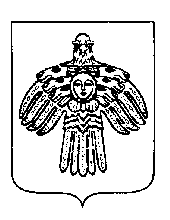 ЗАПРОС*о предоставлении документов, материалов и информацииВ    соответствии   с     приказом    о    проведении (указывается полное наименование либо  фамилия и инициалы объектов контроля)(указывается тема контрольного мероприятия)                                                                              (дата)материалы,   информацию(указываются наименования конкретных документов, материалов и (или) формулируются вопросы, по которым необходимо представить соответствующую  информацию)* - Непредставление или несвоевременное представление Объектом контроля в управление финансов МР «Печора» по запросам информации, документов и материалов, необходимых для осуществления  полномочий по муниципальному финансовому контролю, а равно их представление не в полном объеме или представление недостоверных информации, документов и материалов влечет за собой административную  ответственность,  предусмотренную статьей 19.7 КоАП РФ.               (подпись)                            (инициалы, фамилия)».Приложение 4к постановлению администрации МР «Печора»от 30.07.2020 г. № 672   «Приложение 5к Административному регламентуисполнения Управлением финансовМР «Печора»муниципальной функциипо контролю за соблюдением статьи 99 Федерального закона № 44 -ФЗ, утвержденномуПостановлениемАдминистрации МР «Печора»от 04.02.2019 г. № 122О приостановлении проведения камеральной (выездной) проверки (ревизии)В связи__________________________________________________________(указываются причины приостановления проверки (ревизии)ПРИКАЗЫВАЮ:                                            (указывается дата)                            (указываются одно из  словосочетаний                                                                                     «камеральная проверка», «выездная проверка», «ревизия»)                                  (указывается полное наименование либо  фамилия и инициалы объектов контроля)назначенной     приказом     о    проведении      контрольного (указываются основания приостановления проведения камеральной (выездной) проверки (ревизии))                (подпись)                            (инициалы, фамилия)                                                                Место печатиС приказом о приостановлении проведения камеральной (выездной) проверки (ревизии) ознакомлен:(указываются должность, инициалы, фамилия руководителя объекта контроля (представителя объекта контроля))                                                                                                               (подпись)                                  (дата)ПРИКАЗЫВАЮ:                                            (указывается дата)                                    (указываются одно из  словосочетаний                                                                                       «камеральная проверка», «выездная проверка», «ревизия»)                                  (указывается полное наименование либо  фамилия и инициалы объектов контроля)назначенной    приказом     о    проведении  контрольного приказом      о    приостановлении    проведения    камеральной (выездной) проверки (ревизии)  от(указываются основания возобновления проведения камеральной (выездной) проверки (ревизии))             (подпись)                            (инициалы, фамилия)                                                                Место печатиС приказом о возобновлении проведения камеральной (выездной) проверки (ревизии) ознакомлен:(указываются должность, инициалы, фамилия руководителя объекта контроля  (представителя объекта контроля))                                                                                                               (подпись)                                  (дата)                  (указывается полное наименование либо  фамилия и инициалы объектов контроля)назначенной    приказом   о    проведении   контрольного                 (указываются основания продления срока проведения выездной проверки (ревизии))                     (подпись)       (инициалы, фамилия)                                                                                     Место печатиС приказом о продлении срока проведения камеральной (выездной) проверки (ревизии)  ознакомлен:(указываются должность, инициалы, фамилия руководителя объекта контроля (представителя объекта контроля))                                                                                                                 (подпись)                                  (дата)  ПРИКАЗЫВАЮ:Внести  изменения  в  приказ   о   проведении   контрольного                                                   (дата)(указывается словосочетание «включив в состав проверочной (ревизионной) группы» и (или) «исключив из состава проверочной (ревизионной) группы»)                 (указываются должности, фамилии и инициалы должностных лиц Управления финансов)                  (подпись)                           (инициалы, фамилия)                                                                Место печатиС приказом об изменении состава проверочной (ревизионной) группы ознакомлен:(указываются должность, инициалы, фамилия руководителя объекта контроля (представителя объекта контроля))                                                                                                               (подпись)                                  (дата)        ».                                                             Приложение 5к постановлению администрации МР «Печора»от 30.07.2020 г. № 672     «Приложение 7к Административному регламентуисполнения Управлением финансовМР «Печора»муниципальной функциипо контролю за соблюдением статьи 99 Федерального закона № 44 -ФЗ, утвержденномуПостановлениемАдминистрации МР «Печора»от 04.02.2019 г. № 122АКТо воспрепятствовании доступу проверочной (ревизионной) группы на территорию (в помещение) Объекта контроля(указывается дата и время составления акта о воспрепятствовании доступу)                                                                     (указывается слово «проверки» или «ревизии»)                                  (указывается полное наименование либо  фамилия и инициалы Объектов  контроля)Должностному (ым) лицу (лицам) управления финансов МР «Печора», осуществляющим контроль в сфере закупок:  (указываются должность, фамилия и инициалы ревизора, которому поручено проведение контрольного мероприятия, при организации группы: состав проверочной (ревизионной) группы с указанием ее руководителя)соответствии  с   приказом  о   проведении     контрольного на   территорию  (в  помещение)  Объекта контроля,  расположенную(ое)   по                                 (указывается адрес территории (помещения) Объекта контроля)______________________________________________________________________               ____________(указываются должность, фамилия и инициалы ревизора, которому поручено                              (подпись)проведение контрольного мероприятия, при организации группы: состав проверочной(ревизионной) группы с указанием ее руководителя)Копию настоящего акта получил*: (указываются должность, инициалы, фамилия,  должностного лица Объекта контроля)                                                                 ________________      _______________                                                                                                                                                                                                                                            (подпись)                               (дата)* - Данный реквизит указывается в случае вручения акта непосредственно руководителю Объекта контроля (представителю Объекта контроля).».Приложение 6к постановлению администрации МР «Печора»от 30.07.2020 г. № 672   «Приложение 11к Административному регламентуисполнения Управлением финансовМР «Печора»муниципальной функциипо контролю за соблюдением статьи 99 Федерального закона № 44 -ФЗ, утвержденномуПостановлениемАдминистрации МР «Печора»от 04.02.2019 г. № 122ПРЕДСТАВЛЕНИЕВ    соответствии   с    приказом    о     проведении                                                                                       (дата)(указываются одно из  словосочетаний «камеральная проверка», «выездная проверка», «ревизия»)                                                      (указывается тема контрольного мероприятия)                                                                                            (указывается Объект контроля)по результатам которой установлены нарушения бюджетного законодательства Российской Федерации и иных нормативных правовых актов, регулирующих бюджетные правоотношения: (перечисление нарушений).   На  основании  изложенного,  ТРЕБУЮ:Рассмотреть настоящее представление и принять меры по устранению выявленных нарушений, причин и условий им способствующих.Сообщить о результатах рассмотрения и принятых мерах с приложением копий документов в управление финансов МР «Печора»  до «___»_________20___года*.*если срок не указан, в течение 30 календарных дней со дня  получения представленияНачальник управления финансов МР «Печора»                  __________________  _______________________                                                                                           (подпись)                          (инициалы, фамилия)Приложение к  Представлению управления финансов МР «Печора» ИНФОРМАЦИЯО ВЫЯВЛЕННЫХ НАРУШЕНИЯХ БЮДЖЕТНОГО ЗАКОНОДАТЕЛЬСТВАРОССИЙСКОЙ ФЕДЕРАЦИИ И ИНЫХ НОРМАТИВНЫХ ПРАВОВЫХ АКТОВ,РЕГУЛИРУЮЩИХ БЮДЖЕТНЫЕ ПРАВООТНОШЕНИЯ».Приложение 7к постановлению администрации МР «Печора»от 30.07.2020 г. № 672   «Приложение 12к Административному регламентуисполнения Управлением финансовМР «Печора»муниципальной функциипо контролю за соблюдением статьи 99 Федерального закона № 44 -ФЗ, утвержденномуПостановлениемАдминистрации МР «Печора»от 04.02.2019 г. № 122ПРЕДПИСАНИЕВ     соответствии   с   приказом   о     проведении                                                                                       (дата)(указываются одно из  словосочетаний «камеральная проверка», «выездная проверка», «ревизия»)                                                      (указывается тема контрольного мероприятия)                                                                                            (указывается Объект контроля)по результатам которой установлены нарушения бюджетного законодательства Российской Федерации и иных нормативных правовых актов, регулирующих бюджетные правоотношения: (перечисление нарушений).       На  основании  изложенного,  ПРЕДПИСЫВАЮ:Исполнить требования об устранении нарушений бюджетного законодательства и иных нормативных правовых актов о контрактной системе в сфере закупок:(указываются конкретные требования об устранении выявленных нарушений)Сообщить о выполнении настоящего предписания и принятых мерах с приложением копий документов в управление финансов МР «Печора»  до «___»_________20___года.За   невыполнение   в   установленный   срок   настоящего   Предписания предусмотрена  ответственность  в  соответствии  с  ч.  20  ст. 19.5 Кодекса Российской Федерации об административных правонарушениях.Начальник управления финансов МР «Печора»                         __________________  _______________________                                                                                                (подпись)                          (инициалы, фамилия)Приложениек ПредписаниюУправления финансовМР «Печора»от _________ № ______ИНФОРМАЦИЯО ВЫЯВЛЕННЫХ НАРУШЕНИЯХ БЮДЖЕТНОГО ЗАКОНОДАТЕЛЬСТВАРОССИЙСКОЙ ФЕДЕРАЦИИ И ИНЫХ НОРМАТИВНЫХ ПРАВОВЫХ АКТОВ,РЕГУЛИРУЮЩИХ БЮДЖЕТНЫЕ ПРАВООТНОШЕНИЯ».Приложение 8к постановлению администрации МР «Печора»от 30.07.2020 г. № 672   «Приложение 13к Административному регламентуисполнения Управлением финансовМР «Печора»муниципальной функциипо контролю за соблюдением статьи 99 Федерального закона № 44 -ФЗ, утвержденномуПостановлениемАдминистрации МР «Печора»от 04.02.2019 г. № 122СПРАВКАоб отсутствии оснований для применения мер принуждения                                                                                                                                               (дата)Рассмотрев акт и иные материалы выездной проверки (ревизии), назначенной  приказом    о  проведении    контрольного (указывается полное наименование либо  фамилия и инициалы Объектов контроля)установил отсутствие оснований для применения мер принуждения.Начальник управления  финансов МР «Печора»                  __________________  _______________________                                                                                           (подпись)                          (инициалы, фамилия)».АДМИНИСТРАЦИЯ МУНИЦИПАЛЬНОГО РАЙОНА «ПЕЧОРА»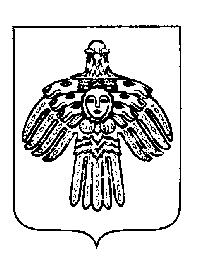 «ПЕЧОРА»  МУНИЦИПАЛЬНÖЙ  РАЙОНСААДМИНИСТРАЦИЯ ПОСТАНОВЛЕНИЕ ШУÖМПОСТАНОВЛЕНИЕ ШУÖМПОСТАНОВЛЕНИЕ ШУÖМ«30»       июля         2020 г.г. Печора,  Республика Коми                        № 672Административные процедурыАдминистративные процедурыОснование административной процедурыСрок выполнения административных процедурОтветственные за выполнение административных процедурРезультат административных процедурАдминистративные процедурыАдминистративные процедурыОснование административной процедурыСрок выполнения административных процедурОтветственные за выполнение административных процедурРезультат административных процедур1. Планирование контрольных мероприятий1. Планирование контрольных мероприятийНачало четвертого квартала года, предшествующего году проведения планируемых контрольных мероприятийНе позднее 25 декабря года, предшествующего году проведения планируемых контрольных мероприятийДолжностные лица Управления финансов МР "Печора", ответственные за организацию контрольного мероприятияПлан, утверждаемый начальником  Управления финансов МР "Печора"1. Планирование контрольных мероприятий1. Планирование контрольных мероприятийНачало четвертого квартала года, предшествующего году проведения планируемых контрольных мероприятийНе позднее 25 декабря года, предшествующего году проведения планируемых контрольных мероприятийДолжностные лица Управления финансов МР "Печора", ответственные за организацию контрольного мероприятияПлан, утверждаемый начальником  Управления финансов МР "Печора"Административные процедурыАдминистративные процедурыОснование административной процедурыСрок выполнения административных процедурОтветственные за выполнение административных процедурРезультат административных процедурАдминистративные процедурыАдминистративные процедурыОснование административной процедурыСрок выполнения административных процедурОтветственные за выполнение административных процедурРезультат административных процедур2. Подготовка и назначение контрольного мероприятия2. Подготовка и назначение контрольного мероприятияПлан, утверждаемый начальником  Управления финансов МР "Печора", решение начальника Управления финансов МР "Печора", принятое в связи с поступившей информацией о нарушении законодательства Российской Федерации в финансово-бюджетной сфере,  с истечением срока исполнения ранее выданного представления, предписания, с проведением внеплановой выездной проверкиНе более 10 рабочих днейДолжностные лица Управления финансов МР "Печора", ответственные за организацию контрольного мероприятия Программа контрольного мероприятия;
уведомление о проведении контрольного мероприятия;
 приказ  начальника Управления финансов о проведении контрольного мероприятия;
 удостоверение на проведение выездной проверки (ревизии).2. Подготовка и назначение контрольного мероприятия2. Подготовка и назначение контрольного мероприятияПлан, утверждаемый начальником  Управления финансов МР "Печора", решение начальника Управления финансов МР "Печора", принятое в связи с поступившей информацией о нарушении законодательства Российской Федерации в финансово-бюджетной сфере,  с истечением срока исполнения ранее выданного представления, предписания, с проведением внеплановой выездной проверкиНе более 10 рабочих днейДолжностные лица Управления финансов МР "Печора", ответственные за организацию контрольного мероприятия Программа контрольного мероприятия;
уведомление о проведении контрольного мероприятия;
 приказ  начальника Управления финансов о проведении контрольного мероприятия;
 удостоверение на проведение выездной проверки (ревизии).Административные процедурыАдминистративные процедурыОснование административной процедурыСрок выполнения административных процедурОтветственные за выполнение административных процедурРезультат административных процедурАдминистративные процедурыАдминистративные процедурыОснование административной процедурыСрок выполнения административных процедурОтветственные за выполнение административных процедурРезультат административных процедур3. Проведение контрольного мероприятия и оформление его результатов3. Проведение контрольного мероприятия и оформление его результатовПриказ  начальника Управления финансов  МР "Печора" о проведении контрольного мероприятияПроведение контрольного мероприятия: выездной проверки (ревизии)-не более 30 рабочих дней, а при продлении срока не более чем на 10 рабочих дней - не более 40 рабочих дней; камеральной проверки - не более 20 рабочих дней, а при продлении не более чем на 10 рабочих дней - не более 30 рабочих дней;  проведение встречной проверки - не более 20 рабочих дней Ревизор, уполномоченный на участие в проведении контрольных мероприятий, или руководитель проверочной (ревизионной) группы (при организации группы) в соответствии с приказом начальника Управления финансовАкт проверки (ревизии) и иные материалы контрольного мероприятия3. Проведение контрольного мероприятия и оформление его результатов3. Проведение контрольного мероприятия и оформление его результатовПриказ  начальника Управления финансов  МР "Печора" о проведении контрольного мероприятияПроведение контрольного мероприятия: выездной проверки (ревизии)-не более 30 рабочих дней, а при продлении срока не более чем на 10 рабочих дней - не более 40 рабочих дней; камеральной проверки - не более 20 рабочих дней, а при продлении не более чем на 10 рабочих дней - не более 30 рабочих дней;  проведение встречной проверки - не более 20 рабочих дней Ревизор, уполномоченный на участие в проведении контрольных мероприятий, или руководитель проверочной (ревизионной) группы (при организации группы) в соответствии с приказом начальника Управления финансовАкт проверки (ревизии) и иные материалы контрольного мероприятияАдминистративные процедурыАдминистративные процедурыОснование административной процедурыСрок выполнения административных процедурОтветственные за выполнение административных процедурРезультат административных процедурАдминистративные процедурыАдминистративные процедурыОснование административной процедурыСрок выполнения административных процедурОтветственные за выполнение административных процедурРезультат административных процедур4. Реализация результатов проведения контрольного мероприятия4. Реализация результатов проведения контрольного мероприятияАкт проверки (ревизии) и иные материалы контрольного мероприятияПодготовка материалов контрольного мероприятия к рассмотрению и принятие начальником Управления финансов МР "Печора" решения  - в срок не более 30 рабочих дней с момента подписания акта проверки (ревизии), направление - в течение 5 рабочих дней со дня их оформленияДолжностные лица Управления финансов МР "Печора", ответственные за организацию контрольного мероприятияПредставление, предписание; справка об отсутствии оснований для выдачи представления, предписания; приказ о назначении внеплановой выездной проверки 4. Реализация результатов проведения контрольного мероприятия4. Реализация результатов проведения контрольного мероприятияАкт проверки (ревизии) и иные материалы контрольного мероприятияПодготовка материалов контрольного мероприятия к рассмотрению и принятие начальником Управления финансов МР "Печора" решения  - в срок не более 30 рабочих дней с момента подписания акта проверки (ревизии), направление - в течение 5 рабочих дней со дня их оформленияДолжностные лица Управления финансов МР "Печора", ответственные за организацию контрольного мероприятияПредставление, предписание; справка об отсутствии оснований для выдачи представления, предписания; приказ о назначении внеплановой выездной проверки УПРАВЛЕНИЕ ФИНАНСОВМУНИЦИПАЛЬНОГО РАЙОНА« ПЕЧОРА»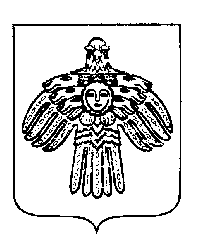 «ПЕЧОРА»  МУНИЦИПАЛЬНÖЙ  РАЙОНСА СЬÖМОВМÖСÖН ВЕСЬКÖДЛАНİН ПРИКАЗТШÖКТÖДПРИКАЗТШÖКТÖДПРИКАЗТШÖКТÖД  «___» _________ ______ г.   г. Печора,  Республика Коми	                                           № ___-п  ПРИКАЗЫВАЮ:1.Провести    в     отношениипо темеза период с  по(дата)(дата)(дата)на основаниина основаниина основании3.Срок проведения контрольного мероприятия:Дата начала контрольного мероприятия: Начальник  управления финансов МР «Печора»    УПРАВЛЕНИЕ ФИНАНСОВМУНИЦИПАЛЬНОГО РАЙОНА«ПЕЧОРА »«ПЕЧОРА »МУНИЦИПАЛЬНÖЙ РАЙОНСАСЬÖМ ОВМÖСÖН ВЕСЬКÖДЛАНÍН Ленинградская ул., д. 15, Печора, Республика Коми, 169607Тел. 8(82142) 7 35 44, факс 8(82142)  7 36 44E-mail: fo@pechora.rkomi.ruОКПО 89796865, ОГРН 1091105000425,ИНН/КПП 1105020920/110501001            от                    № контрольного мероприятия  от№в отношениив отношении(дата)по темеза  период  с  по(дата)(дата)(дата)(дата)Прошу   представить до Прошу   представить до Прошу   представить до  следующие    документы,    следующие    документы,    следующие    документы,   Начальник  управления финансов МР «Печора»УПРАВЛЕНИЕ ФИНАНСОВМУНИЦИПАЛЬНОГО РАЙОНА« ПЕЧОРА»«ПЕЧОРА»  МУНИЦИПАЛЬНÖЙ  РАЙОНСА СЬÖМОВМÖСÖН ВЕСЬКÖДЛАНİН ПРИКАЗТШÖКТÖДПРИКАЗТШÖКТÖДПРИКАЗТШÖКТÖД  «___» _________ ______ г.   г. Печора,  Республика Коми	                                           № __-п  Приостановить   спроведение  ___________________________ в отношениимероприятия    от№           в     связи               в     связи               в     связи    (дата)Начальник  управления финансов МР «Печора»УПРАВЛЕНИЕ ФИНАНСОВМУНИЦИПАЛЬНОГО РАЙОНА« ПЕЧОРА»«ПЕЧОРА»  МУНИЦИПАЛЬНÖЙ  РАЙОНСА СЬÖМОВМÖСÖН ВЕСЬКÖДЛАНİН ПРИКАЗТШÖКТÖДПРИКАЗТШÖКТÖДПРИКАЗТШÖКТÖД  «___» _________ ______ г.   г. Печора,  Республика Коми	                                           № __-пО возобновлении проведения камеральной(выездной) проверки (ревизии)  Возобновить спроведение  _____________________________ в отношениимероприятия   от№ и  приостановленной(дата)№(дата)Начальник управления финансов МР «Печора»        УПРАВЛЕНИЕ ФИНАНСОВМУНИЦИПАЛЬНОГО РАЙОНА« ПЕЧОРА»УПРАВЛЕНИЕ ФИНАНСОВМУНИЦИПАЛЬНОГО РАЙОНА« ПЕЧОРА»«ПЕЧОРА»  МУНИЦИПАЛЬНÖЙ  РАЙОНСА СЬÖМОВМÖСÖН ВЕСЬКÖДЛАНİН «ПЕЧОРА»  МУНИЦИПАЛЬНÖЙ  РАЙОНСА СЬÖМОВМÖСÖН ВЕСЬКÖДЛАНİН «ПЕЧОРА»  МУНИЦИПАЛЬНÖЙ  РАЙОНСА СЬÖМОВМÖСÖН ВЕСЬКÖДЛАНİН «ПЕЧОРА»  МУНИЦИПАЛЬНÖЙ  РАЙОНСА СЬÖМОВМÖСÖН ВЕСЬКÖДЛАНİН ПРИКАЗТШÖКТÖДПРИКАЗТШÖКТÖДПРИКАЗТШÖКТÖДПРИКАЗТШÖКТÖДПРИКАЗТШÖКТÖДПРИКАЗТШÖКТÖДПРИКАЗТШÖКТÖД  «___» _________ ______ г.   г. Печора,  Республика Коми  «___» _________ ______ г.   г. Печора,  Республика Коми	                                           № __-п	                                           № __-п	                                           № __-п	                                           № __-п       О продлении срока проведения камеральной(выездной) проверки (ревизии)       О продлении срока проведения камеральной(выездной) проверки (ревизии)       О продлении срока проведения камеральной(выездной) проверки (ревизии)       О продлении срока проведения камеральной(выездной) проверки (ревизии)ПРИКАЗЫВАЮ:ПРИКАЗЫВАЮ:ПРИКАЗЫВАЮ:ПРИКАЗЫВАЮ:ПРИКАЗЫВАЮ:ПРИКАЗЫВАЮ:ПРИКАЗЫВАЮ:ПРИКАЗЫВАЮ:           Продлить срок проведения _____________________________           Продлить срок проведения _____________________________           Продлить срок проведения _____________________________           Продлить срок проведения _____________________________   в отношении:   в отношении:   в отношении:   в отношении:                                                      (указываются одно из  словосочетаний «камеральная проверка»,                                                                               «выездная проверка», «ревизия»)                                                      (указываются одно из  словосочетаний «камеральная проверка»,                                                                               «выездная проверка», «ревизия»)                                                      (указываются одно из  словосочетаний «камеральная проверка»,                                                                               «выездная проверка», «ревизия»)                                                      (указываются одно из  словосочетаний «камеральная проверка»,                                                                               «выездная проверка», «ревизия»)                                                      (указываются одно из  словосочетаний «камеральная проверка»,                                                                               «выездная проверка», «ревизия»)                                                      (указываются одно из  словосочетаний «камеральная проверка»,                                                                               «выездная проверка», «ревизия»)мероприятия   отмероприятия   от№   на срок (дата)(в рабочих днях)(в рабочих днях)в связи Начальник управления финансов МР «Печора»УПРАВЛЕНИЕ ФИНАНСОВМУНИЦИПАЛЬНОГО РАЙОНА« ПЕЧОРА»«ПЕЧОРА»  МУНИЦИПАЛЬНÖЙ  РАЙОНСА СЬÖМОВМÖСÖН ВЕСЬКÖДЛАНİН ПРИКАЗТШÖКТÖДПРИКАЗТШÖКТÖДПРИКАЗТШÖКТÖД  «___» _________ ______ г.   г. Печора,  Республика Коми	                                           № __-пОб изменении состава проверочной (ревизионной) группымероприятия    от№Начальник управления финансов МР «Печора»При  проведении   выездной    в    отношенииуполномоченному на   право      проведения   контрольного   мероприятия   вмероприятия№было  воспрепятствовано   в доступе(дата)адресу:УПРАВЛЕНИЕ ФИНАНСОВМУНИЦИПАЛЬНОГО РАЙОНА«ПЕЧОРА »«ПЕЧОРА »МУНИЦИПАЛЬНÖЙ РАЙОНСАСЬÖМ ОВМÖСÖН ВЕСЬКÖДЛАНÍН Ленинградская ул., д. 15, Печора, Республика Коми, 169607Тел. 8(82142) 7 35 44, факс 8(82142)  7 36 44E-mail: fo@pechora.rkomi.ruОКПО 89796865, ОГРН 1091105000425,ИНН/КПП 1105020920/110501001                от               № контрольного   мероприятия    от№    проведена по темев отношенииN п/пСодержание нарушенияПоложения нарушенных нормативных правовых актовНаименование и реквизиты документов, подтверждающих нарушениеСумма нарушения (при наличии)1.2.УПРАВЛЕНИЕ ФИНАНСОВМУНИЦИПАЛЬНОГО РАЙОНА«ПЕЧОРА »«ПЕЧОРА »МУНИЦИПАЛЬНÖЙ РАЙОНСАСЬÖМ ОВМÖСÖН ВЕСЬКÖДЛАНÍН Ленинградская ул., д. 15, Печора, Республика Коми, 169607Тел. 8(82142) 7 35 44, факс 8(82142)  7 36 44E-mail: fo@pechora.rkomi.ruОКПО 89796865, ОГРН 1091105000425,ИНН/КПП 1105020920/110501001                от               № контрольного   мероприятия    от№   проведена по темев отношенииN п/пСодержание нарушенияПоложения нарушенных нормативных правовых актовНаименование и реквизиты документов, подтверждающих нарушениеСумма нарушения (при наличии)1.2....мероприятия  от№  в      отношении   в      отношении (дата)